VSTUPNÍ ČÁSTNázev moduluElektromobilyKód modulu23-m-3/AB94Typ vzděláváníOdborné vzděláváníTyp moduluodborný teoretickýVyužitelnost vzdělávacího moduluKategorie dosaženého vzděláníH (EQF úroveň 3)L0 (EQF úroveň 4)M (EQF úroveň 4)Skupiny oborů23 - Strojírenství a strojírenská výroba26 - Elektrotechnika, telekomunikační a výpočetní technika39 - Speciální a interdisciplinární oboryKomplexní úlohaObory vzdělání - poznámky23-68-H/01 Mechanik opravář motorových vozidel

 Délka modulu (počet hodin)12Poznámka k délce moduluPlatnost modulu od30. 04. 2020Platnost modulu doVstupní předpokladyPředpokladem pro úspěšné absolvování modulu jsou základní znalosti fyziky a matematiky a předchozí absolvování modulů Motorová vozidla, Převodové ústrojí 1, Převodové ústrojí 2 a Převodové ústrojí 3.JÁDRO MODULUCharakteristika moduluModul poskytuje žákům informace o elektropohonech, o jejich konstrukčním provedení a o principu a realizaci pracovní činnosti. Žáci se seznamují s používanou terminologii a získávají komplexní pohled na danou problematiku. Obsah modulu vede k pochopení a získání znalostí o tomto hnacím ústrojí s ohledem na současný vývoj.Očekávané výsledky učeníŽák:vysvětlí účel a uvede druhy elektropohonů vozidel a hybridních pohonůpopíše základní konstrukční řešení elektromobilů a hybridních vozidelvysvětlí význam základních pojmů vztahujících se k těmto typům pohonůuvede zdroje elektrické energie elektromobilů a hybridních vozidelpopíše možnosti kontroly funkce a diagnostiky systémůdodržuje pravidla bezpečnosti práce při opravách a diagnostice elektromobilů a hybridních pohonůObsah vzdělávání (rozpis učiva)Elektromobily:Historie a vývoj elektromobilůRozdělení elektromobilůKonstrukce jednotlivých vývojových směrůZdroje energie elektromobilůZásady bezpečnosti práce při opravách elektromobilůDiagnostika a opravyUčební činnosti žáků a strategie výukyDeduktivní výuka je vedena hromadnou - frontální formou pro skupinu nebo třídu. Použito zejména pro učivo: historie a vývoj elektromobilů, rozdělení elektromobilů a zdroje energie elektromobilů;V některých částech (konstrukční řešení) je využívána skupinová výuka, kdy žáci ve skupinách po samostudiu prezentují jednotlivá konstrukční řešení. Použito zejména pro učivo: konstrukce jednotlivých vývojových směrů, zdroje energie elektromobilů, zásady bezpečnosti práce při opravách elektromobilů a diagnostika a opravy.K realizaci výuky formou prezentací je nutné vybavení učebny PC a projektorem.Pro názornost výuky ve vhodné používat modely popisovaných součástí a mechanismů.Pokud je to možné, je vhodné přednes doplnit animacemi a videi, ve kterých je názorně předvedena pracovní činnost probíraných součástí a mechanismů.Žáci si během výuky dělají poznámky a nákresy, přednášející dle svého uvážení doporučí zaznamenání klíčových informací.Je vhodné, aby přednášející průběžně zadáváním otázek k probírané problematice aktivizoval žáky a zároveň ověřoval míru a správnost pochopení látky.Zařazení do učebního plánu, ročník3. ročník (případně 4. ročník)VÝSTUPNÍ ČÁSTZpůsob ověřování dosažených výsledkůZpůsob ověřování dosažených výsledků v návaznosti na očekávané výsledky učení:vysvětlí účel a uvede druhy elektropohonů vozidel a hybridních pohonů - ověřováno písemným testem popíše základní konstrukční řešení elektromobilů a hybridních vozidel - ověřováno písemným testem a ústním zkoušenímvysvětlí význam základních pojmů vztahujících se k těmto typům pohonů - ověřováno písemným testem a ústním zkoušenímuvede zdroje elektrické energie elektromobilů a hybridních vozidel - ověřováno písemným testem a ústním zkoušenímpopíše možnosti kontroly funkce a diagnostiky systémů - ověřováno písemným testem a ústním zkoušenímdodržuje pravidla bezpečnosti práce při opravách a diagnostice elektromobilů a hybridních pohonů - ověřováno písemným testem a ústním zkoušenímTest s uzavřenými otázkami (a,b,c), jedna odpověď správná.Písemný test s obrázky, otevřené odpovědi.Ústní zkoušení s ústním i grafickým projevem .Kritéria hodnoceníHodnocení testů:100-90%  výborný,89-76% chvalitebný,75-60% dobrý,59-45% dostatečný,méně než 44% nedostatečnýHoddnocení ústní:Výborný - ovládá výborně problematiku konstrukce a oprav vozidel s elektrickým pohonem, chápe souvislosti mezi jednotlivými prvky a dokáže je vysvětlit.Chvalitebný - ovládá dobře problematiku konstrukce a oprav elektromobilů, zná s chybami detaily, chápe podstatné souvislosti mezi jednotlivými prvky a dokáže je vysvětlit.Dobrý - ovládá látku konstrukce a oprav elektrických vozidel, zná některé detaily problematiky, byť s možnými chybami, chápe souvislosti mezi jednotlivými jevy, ale nedokáže je vysvětlit.Dostatečný - látku příliš neovládá, dopouští se chyb, byť ne zásadního charakteru. Chápe podstatu problému, není si však vědom souvislostí a detailů.Nedostatečný - látku neovládá.Absence v modulu pod 30%.Doporučená literaturaGSCHEIDLE A KOL. Příručka pro automechanika. 1. vydání. Praha: Sobotáles, 2001. ISBN 80 -85920 – 76 – Xwww.gwproject.euhttps://cs.wikipedia.org/wiki/Elektromobilhttps://cs.wikipedia.org/wiki/Hybridn%C3%AD_pohonPoznámkyObsahové upřesněníOV RVP - Odborné vzdělávání ve vztahu k RVPMateriál vznikl v rámci projektu Modernizace odborného vzdělávání (MOV), který byl spolufinancován z Evropských strukturálních a investičních fondů a jehož realizaci zajišťoval Národní pedagogický institut České republiky. Autorem materiálu a všech jeho částí, není-li uvedeno jinak, je Karel Beran. Creative Commons CC BY SA 4.0 – Uveďte původ – Zachovejte licenci 4.0 Mezinárodní.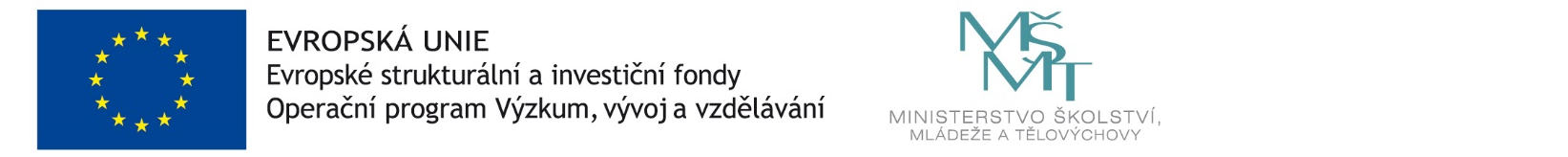 